       SADDLEWORTH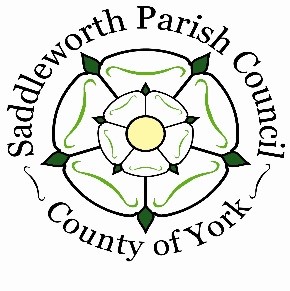 		                   Parish CouncilDecember 2023To all members of the Environment CommitteeYou are hereby summoned to an Extra Ordinary meeting of the Environment Committee on Thursday 14th December 2023 at 18.45 hrs, where the under mentioned business will be discussed. AGENDAApologies for absenceDeclarations of InterestBudget Proposal 2024-2025Next meeting: TBC Working for SaddleworthKaren Allott, Clerk to the CouncilCouncil Offices, Civic Hall, Lee Street, Uppermill, Saddleworth OL3 6AETel: 01457 876665              e-mail: enquiries@saddleworthparishcouncil.org.uk         www.saddleworthparishcouncil.org.uk